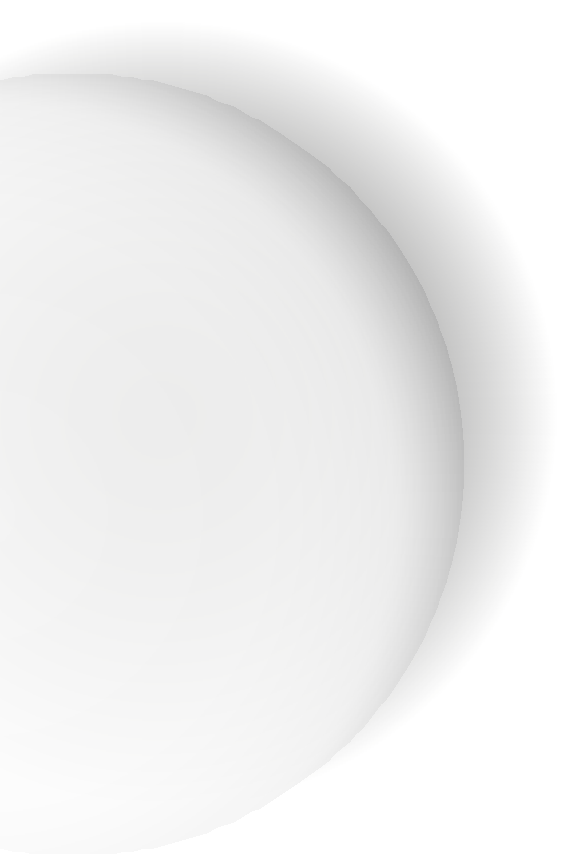 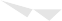 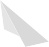 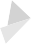 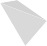 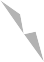 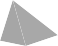 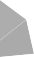 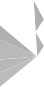 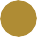 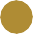 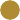 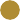 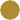 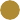 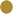 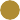 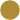 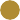 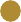 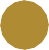 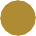 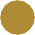 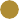 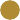 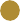 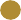 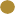 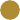 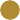 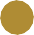 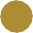 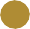 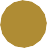 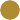 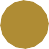 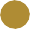 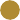 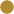 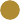 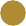 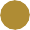 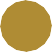 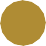 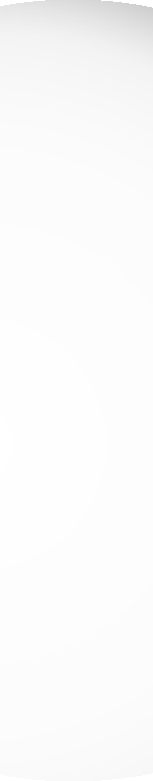 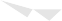 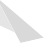 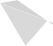 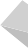 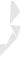 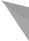 سياسة الصحة والسلامة المهنية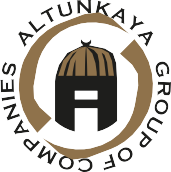 منذ عام 19801. السياسةالمبادئ الأساسية لمجموعة شركات ألتون كايا التي تولي أهمية كبيرة للصحة والسلامة المهنية هي؛تهدف مجموعة شركات ألتون كايا إلى أن تكون مؤسسة رائدة في قطاعها وفي تركيا فيما يتعلق باهتمامها بالصحة والسلامة المهنية في أنشطة الإنتاج والمبيعات لديها،نحرص، كمؤسسة وموظفين، على الامتثال للتشريعات واللوائح الوطنية والدولية، ونخلق بيئة عمل صحية وآمنة ضمن نظام إدارة الصحة والسلامة المهنية على أساس التحسين المستمر.تحليل وتقليل مخاطر الصحة والسلامة التي قد تنشأ في بيئة العمل،تنظيم أنشطة تدريبية لخلق وتحسين الوعي بالصحة والسلامة المهنية،من أجل ضمان صحة وسلامة الموظفين والمقاولين من الباطن والزوار وموظفي الشركة العاملين خارج مكان العمل، نضمن اتخاذ جميع أنواع التدابير وتوفير كافة المعدات والأدوات ومعدات الحماية الشخصية واستخدامها عند الحاجة وفقا للتشريعات الخاصة بالصحة والسلامة المهنية المعمول بها والتشريعات الأخرى ذات الصلة،الكشف عن المواقف والحركات غير الآمنة التي قد تسبب حوادث العمل والأمراض المهنية في مكان العمل ومرفقاته والقضاء عليها، وتقليل مخاطر الحوادث المحتملة من خلال تقييم فعال للمخاطر،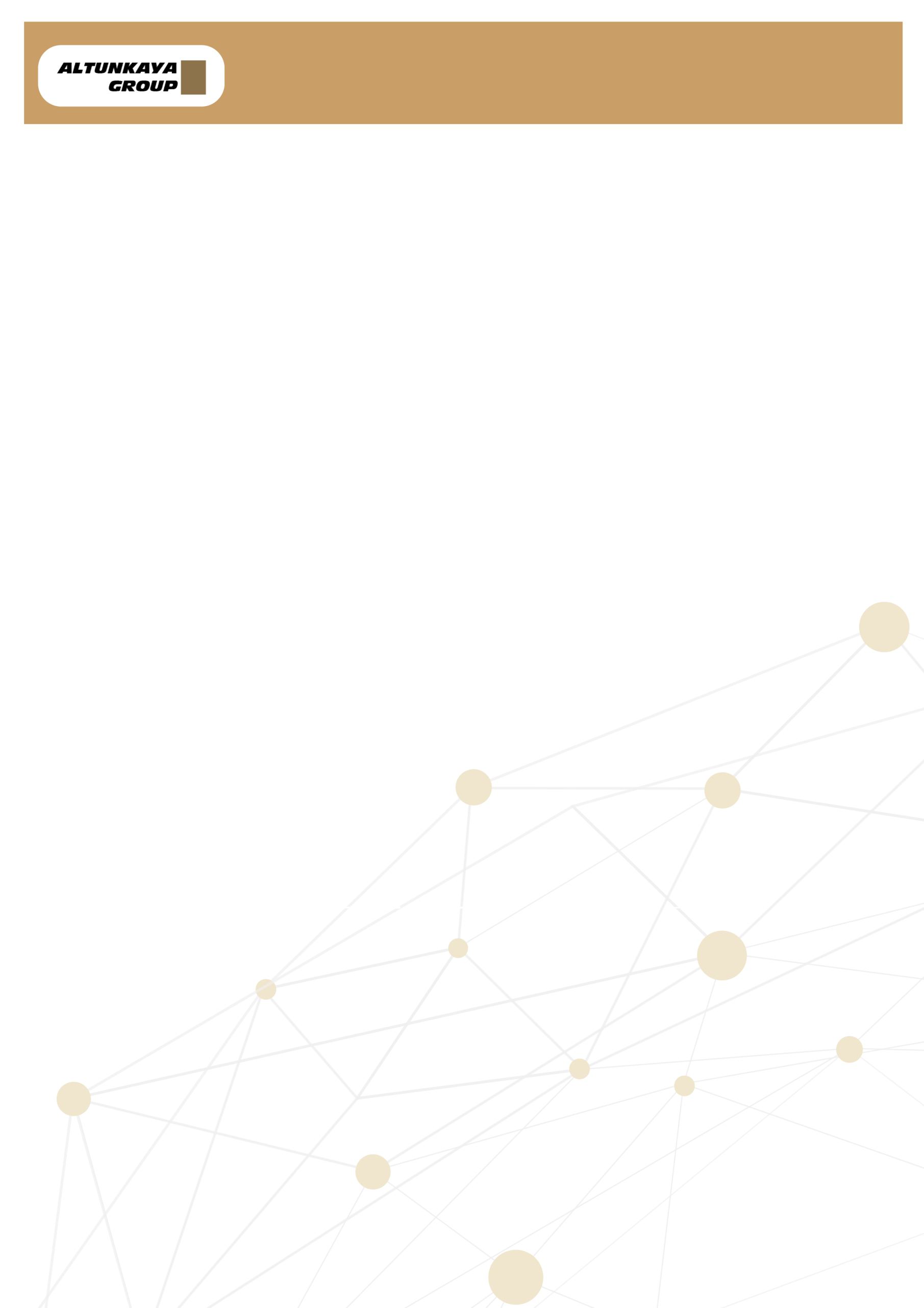 التعرف على المخاطر التي قد تسبب حوادث العمل والأمراض المهنية في مكان العمل، وضمان الصحة والسلامة والرفاهية الاجتماعية للموظفين والزوار ومقاولي الباطن على جميع المستويات، والحد من جميع أنواع الخسائر المادية والمعنوية التي قد تنشأ في المستقبل سواء على أنفسهم أو أسرهم،تدريب موظفينا في مجال الصحة والسلامة المهنية والتأكد من وصولهم إلى الوعي الجيد بالصحة والسلامة المهنية،التأكد من أن المقاولين من الباطن والزوار العاملين في مكان العمل يمتثلون للقواعد المتعلقة بالصحة والسلامة المهنية التي وضعتها مؤسستنا،ضمان أن تكون مؤسستنا شركة نموذجية من حيث ممارسات الصحة والسلامة المهنية أمام المؤسسات التابعة وغرف الصناعة والجمعيات،التنبؤ بالأحداث المستقبلية بناء على تطور عالم الطاقة، والتطور المستمر ومراجعة وضعنا باستمرار،زيادة فعاليتنا باستمرار من خلال اتخاذ التدابير اللازمة لتحقيق هدفنا نحو صفر حوادث وأمراض مهنية.وتتعهد مجموعة شركات ألتون كايا، في ظل هذه المبادئ، أن تسير فعالياتها بما يتوافق مع هدفها في أن تكون مؤسسة رائدة في مجال الصحة والسلامة المهنية.